FCCLA Timeline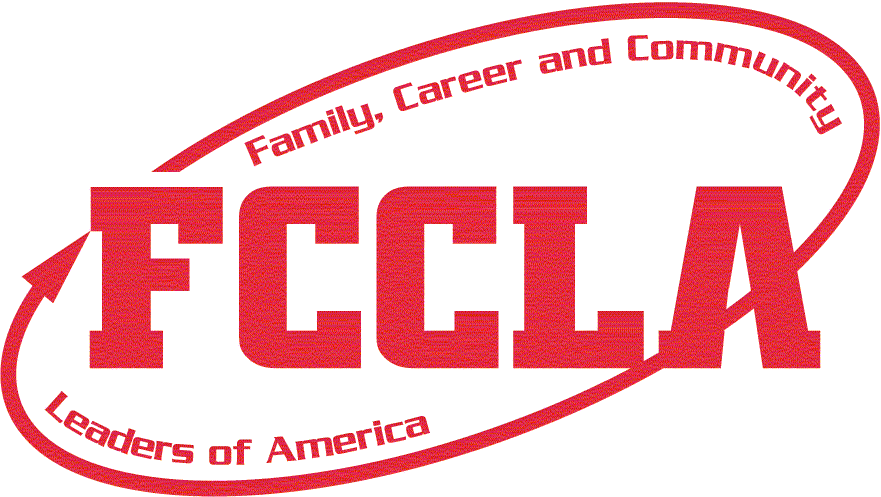 JulyIf possible, go to your school before Summer Conference to “scope out” your classroom and find out what is there and what you need. Call Gail Taylor, Oklahoma FCCLA Secretary/Bookkeeper, and get your Chapter ID. Write this down! You’ll use it for logging into the FCCLA portalMeet your financial secretary, transportation director, and activities director. Find out what the process is to open financial requests and request transportation. Meet with your administrators to learn about the overnight and out of state travel policies. Your district might require School Board approval, which requires paperwork and planning ahead. Open purchase orders/financial requests for LEAD Conference, Chapter Affiliation, and chapter t-shirts. Design a chapter t-shirt. Find out if any fundraising materials were ordered by the former adviser. discuss fundraising policies with administration.Join the Family, Career and Community Leaders of America (FCCLA) Advisers Facebook page. Join the OKFACSED Facebook page. Follow Oklahoma FCCLA on social media: Facebook: Oklahoma FCCLAInstagram: @okfcclaTwitter: @OKFCCLAAugustFind out if FCCLA officers have been elected. If they have, host a virtual meeting with them and get to know them. Plan something FUN for them to do, even virtually, so as to establish a relationship. They’re your lifeline for FCCLA help!Register for Lead Conference (Chapter officer training)Fill out bus requests for district meeting, state convention, etc. Again, the earlier the better! Put all FCCLA dates on school calendarCreate chapter calendar and point systemDecide when you’ll have FCCLA meetingsCreate a fun membership recruitment plan. Offer incentives for students to join! Create a Remind, GroupMe, Band, Google Classroom, or some electronic platform to direct members to get all updates and correspondence. Have the access code on your syllabus and on your FCCLA membership form.SeptemberIntegrate FCCLA into your classroom. Use Competitive Events and FCCLA National Programs as class projects. Utilize the rubrics from Competitive Events to grade the class projects.Gather student information using the members affiliation information sheet and affiliate online in the FCCLA portal. Send state and national dues by October 10th. Attend Lead ConferenceRequest a State Officer to do a virtual visit with your classes. This promotes FCCLA and gets students excited to join. Request forms found on www.okfccla.net Take on one project that all your classes agree to use as their FCCLA project to help you get started. This could be a national program or a community service project.Start preparing for STAR EventsAttend District MeetingRegister for Take AIM Conference (optional - for new members, preferably grades 7-10)Assess your competitors and FCCLA red jackets in your chapter. Order more jackets if needed. Make sure all competitors are aware of official dress code. OctoberTake AIM Conference (October 8)Pay dues to National FCCLA (payment received in Reston, VA by October 10)Attend District ConferenceContinue working on STAR EventsRegister for National Fall Conference (NFC) – optional (cancelled 2020)Start raising money to attend National Leadership ConferenceNovemberSubmit an article/pictures for the Oklahoma FCCLA Connection Magazine (November 1)Participate in district STAR EventsAttend National Fall Conference (cancelled 2020)Begin promoting attending State ConventionMake travel plans for Regional STAR Events (transportation, possible lodging)DecemberState and National Officer Applications due (December 15)Breathe and reflect on finishing a great semester!Register for Region STAR Events. Do so before you leave for winter break!JanuaryState Officer Interviews (optional)Register for State Convention (early bird registration price)Fill out National Program applications (Due March 1)Keep working on STAR Events!Start planning chapter activities for State FCCLA ConventionMake hotel reservations for State Convention, if necessaryMake hotel and travel arrangements for State STAR Events, if necessaryMake plans to celebrate FebruaryRegion STAR EventsParticipate in FCCLA Week activitiesRegister for State STAR Events (Deadline is March 1)Host a meeting for members who could potentially attend National Leadership Conference. Create a payment plan, contact, fundraisers, and begin creating an itinerary. Attend FCS Day at the Capitol Get board approval to attend National Leadership ConferenceMarchLast chance to register for State FCCLA Convention without a late processing assessment Keep practicing for STAR Events!Get materials ready to attend State FCCLA Convention (permission forms, schedules, etc.)Have a chapter meeting with members attending State Convention to go over schedule, dress code, code of conduct, etc. Fill out district officer application (Applications found at www.okfccla.net)Watch the State Officer candidate videos to determine for who your chapter will vote. Appoint your chapter Voting Delegates. AprilAttend State Convention (April 1)Register for National Leadership Conference (optional) District officer elections by regionAttend P.I. meetingsPlan for end of year FCCLA activities (banquet, etc.)Elect local officersRegister students for Summer Leadership Summit (optional)MayGet fundraisers approved for next yearFCCLA Connection articles due (May 31)Breathe and enjoy your summer! You made it! 